ЎЗБЕКИСТОН РЕСПУБЛИКАСИ СОҒЛИҚНИ САҚЛАШ ВАЗИРЛИГИТОШКЕНТ ТИББИЁТ АКАДЕМИЯСИ     “ТАСДИҚЛАЙМАН”			ЎҚУВ РЕЖА			            Академик даража - МАГИСТР     ТТА ўқув ишлари 	       Мутахассилик: 5А510201-Педиатрия            Ўқиш муддати – 3 йил     Бўйича проректори:			    (умумий)	                                   Ўқиш шакли - кундузги     __________ Тешаев О.Р.     2016-йил «___»________ЎҚУВ ЖАРАЁНИ ЖАДВАЛИ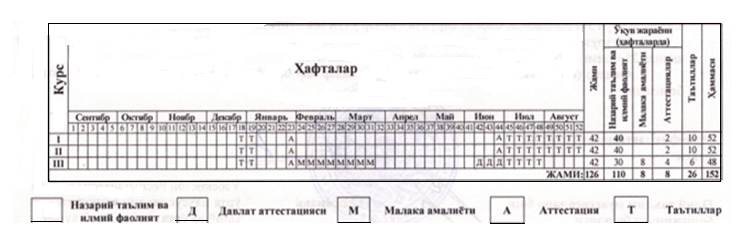                                                           II. ИШЧИ ЎҚУВ РЕЖА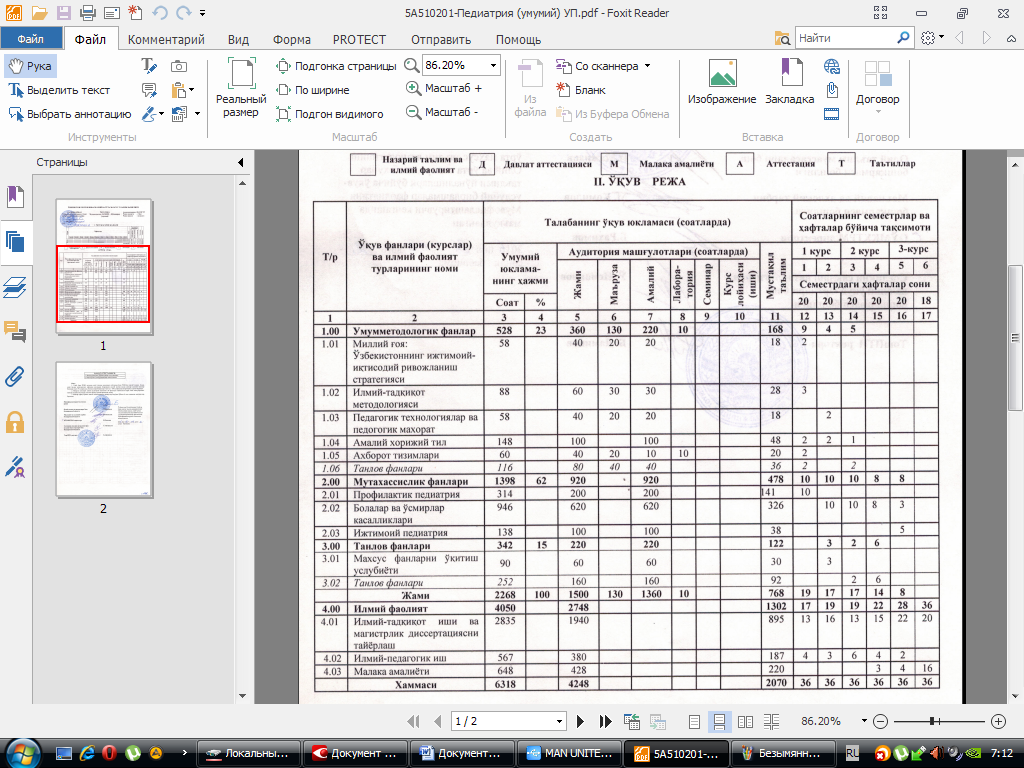 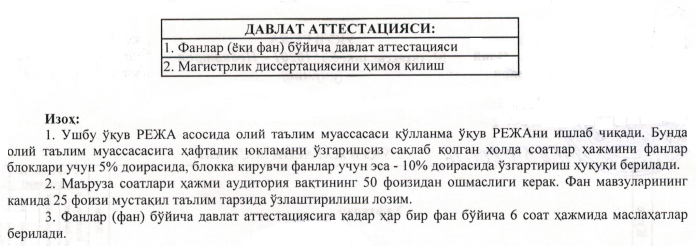 ТТА Марказий услубий кенгашида маъқулланган:2016-йил “____”_____________ даги ______- сонли баённома2-Болалар касалликлари кафедраси мудири, проф.:	Каримжонов И.А.Дастур директори, доц.:	Абдусагатова Ш.Ш.Магистратура бўлими бошлиғи, доц.:	Имомов А.А.